The 29th International Conference on Robotics in Alpe-Adria-Danube Region, (RAAD’2020)June 17-19, 2020Futuroscope-Poitiers, FranceSpecial Session on{include the name of the special session}Special Session Organizers (names and contact emails):Technical Outline of the Session (50 words) and Topics:Potential Contributing Authors (names and emails):Potential Reviewers (names and emails):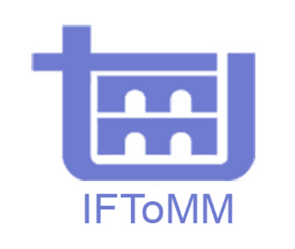 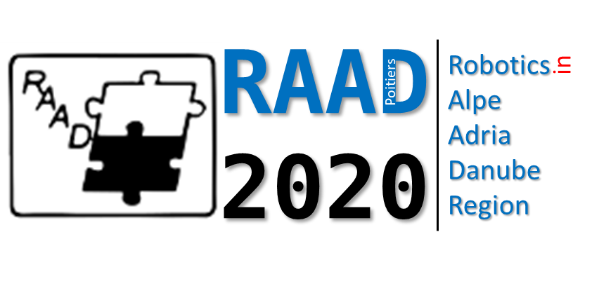 